§12923.  Maine Science, Technology, Engineering and Mathematics Loan Fund1.  Fund established.  The Maine Science, Technology, Engineering and Mathematics Loan Fund is created as a nonlapsing, interest-earning, revolving fund to carry out the purposes of this chapter.[PL 2015, c. 435, §1 (NEW).]2.  Funds.  The authority may receive, invest and expend on behalf of the fund money from gifts, grants, bequests and donations, in addition to money appropriated or allocated by the Legislature to the fund and any federal funds received by the State for the benefit of students in this State who have outstanding education loans.  Money received by the authority on behalf of the fund must be used for the purposes of this chapter.  Interest income may be used for the designated purpose or to pay administrative costs incurred by the authority as determined appropriate by the authority.  Any unexpended balance in the fund carries forward for continued use under this chapter.[PL 2015, c. 435, §1 (NEW).]SECTION HISTORYPL 2015, c. 435, §1 (NEW). The State of Maine claims a copyright in its codified statutes. If you intend to republish this material, we require that you include the following disclaimer in your publication:All copyrights and other rights to statutory text are reserved by the State of Maine. The text included in this publication reflects changes made through the First Regular and First Special Session of the 131st Maine Legislature and is current through November 1, 2023
                    . The text is subject to change without notice. It is a version that has not been officially certified by the Secretary of State. Refer to the Maine Revised Statutes Annotated and supplements for certified text.
                The Office of the Revisor of Statutes also requests that you send us one copy of any statutory publication you may produce. Our goal is not to restrict publishing activity, but to keep track of who is publishing what, to identify any needless duplication and to preserve the State's copyright rights.PLEASE NOTE: The Revisor's Office cannot perform research for or provide legal advice or interpretation of Maine law to the public. If you need legal assistance, please contact a qualified attorney.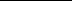 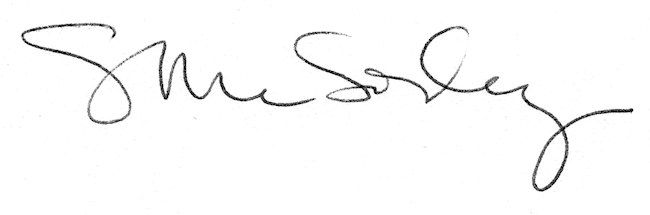 